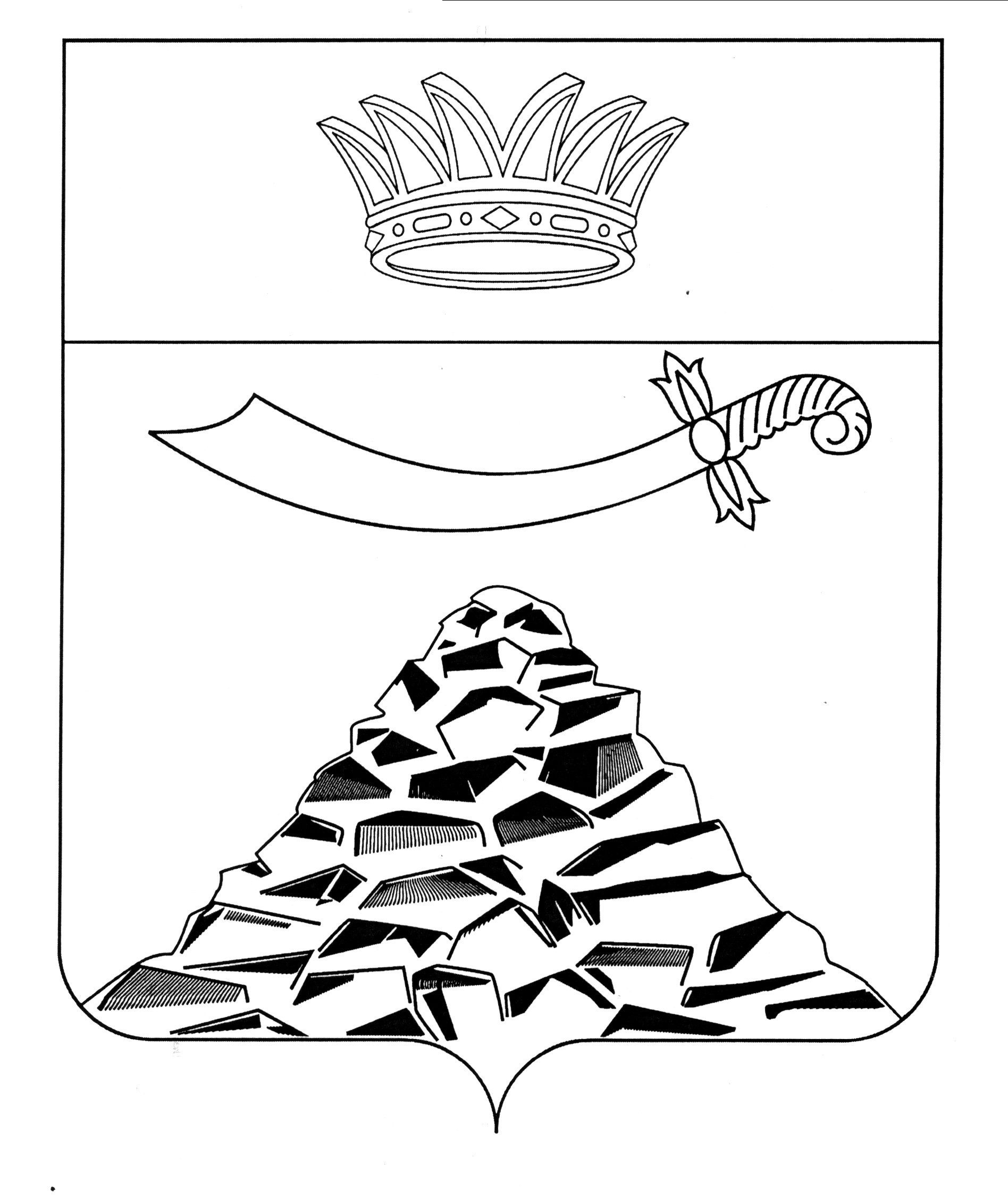 ПОСТАНОВЛЕНИЕАДМИНИСТРАЦИИ МУНИЦИПАЛЬНОГО ОБРАЗОВАНИЯ 
«ЧЕРНОЯРСКИЙ РАЙОН»АСТРАХАНСКОЙ ОБЛАСТИот 11.08.2021г. № 193  с. Чёрный ЯрО порядке осуществления информационного обеспечения пользователей автомобильными дорогами общего пользования местного значения на территории муниципального образования «Черноярский район» Астраханской области В соответствии с Федеральным законом от 6 октября 2003 года № 131-ФЗ «Об общих принципах организации местного самоуправления в Российской Федерации», Федеральным законом от 8 ноября 2007 года № 257-ФЗ «Об автомобильных дорогах и о дорожной деятельности в Российской Федерации и о внесении изменений в отдельные законодательные акты Российской Федерации», Уставом муниципального образования «Черноярский район» Астраханской области, администрация муниципального образования «Черноярский район» Астраханской области ПОСТАНОВЛЯЕТ:1. Утвердить прилагаемый Порядок осуществления информационного обеспечения пользователей автомобильными дорогами общего пользования местного значения на территории муниципального образования «Черноярский район» Астраханской области.  2. Организационному отделу администрации МО «Черноярский район» (Сурикова О.В.) обнародовать настоящее постановление путем размещения на официальном сайте администрации МО «Черноярский район».3.  Контроль за исполнением настоящего постановления возложить на первого заместителя главы администрации муниципального образования «Черноярский район», начальника управления сельского хозяйства Никулина Н.И.Глава района                                                                          Д.М. ЗаплавновУТВЕРЖДЕНпостановлением администрацииМО «Черноярский район от 11.08.2021г. № 193Порядок осуществления информационного обеспечения пользователей автомобильными дорогами общего пользования местного значения на территории муниципального образования «Черноярский район» Астраханской области1. Информационное обеспечение пользователей автомобильными дорогами общего пользования местного значения на территории муниципального образования «Черноярский район» Астраханской области (далее - информационное обеспечение) осуществляется в соответствии с Федеральным законом от 8 ноября 2007 года № 257-ФЗ «Об автомобильных дорогах и о дорожной деятельности в Российской Федерации и о внесении изменений в отдельные законодательные акты Российской Федерации».2. Основными принципами информационного обеспечения являются:а) открытость и доступность информации;б) достоверность информации и своевременность ее представления;в) свобода поиска, получения, передачи и распространения информации.3. Информационное обеспечение осуществляется администрацией муниципального образования «Черноярский район» Астраханской области(далее - администрация).4. Администрация обеспечивает информирование пользователей автомобильными дорогами общего пользования местного значения на территории муниципального образования «Черноярский район» Астраханской области:а) о маршрутах транспортных средств по автомобильным дорогам общего пользования местного значения;б) о безопасных условиях дорожного движения транспортных средств на соответствующих участках дорог;в) об условиях и сроках временного ограничения или прекращения движения транспортных средств по автомобильным дорогам и возможностях воспользоваться объездом;г) о скорости движения транспортных средств;д) о допустимых нагрузках в расчете на одну ось.5. Пользователи автомобильных дорог общего пользования местного значения на территории муниципального образования «Черноярский район» Астраханкой области имеют право:а) получать достоверную информацию об автомобильных дорогах общего пользования местного значения на территории муниципального образования «Черноярский район» Астраханской области;б) обжаловать в установленном порядке акты и (или) действия (бездействие) органов местного самоуправления, должностных лиц, нарушающие право на доступ к информации об автомобильных дорогах общего пользования местного значения на территории муниципального образования «Черноярский район» Астраханской области.6. Доступ к информации об автомобильных дорогах общего пользования местного значения на территории муниципального образования «Черноярский район» Астраханской области обеспечивается следующими способами:а) размещение информации на официальном сайте муниципального образования «Черноярский район» Астраханской области в сети «Интернет» http://admcherjar.ru/swp/;б) размещение информации на информационных щитах, стендах, знаках и иных технических средствах стабильного территориального размещения, монтируемых и располагаемых в полосах отвода и придорожных полосах автомобильных дорог общего пользования местного значения на территории муниципального образования «Черноярский район» Астраханской области (вне границ населенных пунктов в границах муниципального района) на конструктивных элементах зданий, строений, сооружений или вне их, а также остановочных пунктах движения общественного транспорта;в) представление администрацией информации по запросу пользователя автомобильными дорогами общего пользования местного значения на территории муниципального образования «Черноярский район» Астраханской области.